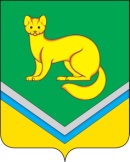 ПРОЕКТ           В соответствии с Жилищным кодексом Российской Федерации и в связи с кадровыми изменениями:                                                                                                                                                                                                                                                                                                                                                                                                                                                                                                                                                                                                                                                                                                                                                                                                                                                                                                                                                                                                                                                                                                                                                                                                                                                                                                                                                                                                                                                                                                                                                                                                                                                          1. Внести в постановление Администрации сельского поселения Унъюган от 29.07.2015 № 225 «О создании межведомственной комиссии по оценке и обследованию помещения в целях признания его жилым помещением, жилого помещения пригодным (непригодным) для проживания граждан,  а так же многоквартирного дома аварийным и подлежащим сносу или реконструкции» (с изменениями на 06.05.2019) следующие изменения:1.1. Приложение 1 к постановлению изложить в новой редакции, согласно приложению.2. Постановление обнародовать и разместить на официальном сайте Администрации сельского поселения Унъюган, в информационно-телекоммуникационной сети общего пользования (компьютерной сети «Интернет»).3. Постановление вступает в силу после его обнародования.4. Контроль за исполнением постановления возложить на заместителя главы поселения по строительству и ЖКХ, заведующего отделом обеспечения жизнедеятельности и управления муниципальным имуществом Балабанову Л.В.Глава сельского поселения  Унъюган                                                               В.И. ДеркачПриложениек  постановлению Администрации сельского поселения Унъюганот 11.03.2020 № 69Приложение 1к  постановлению Администрации сельского поселения Унъюганот 29.07.2015 № 225Состав
межведомственной комиссии по оценке и обследованию помещения в целях признания его жилым помещением, жилого помещения пригодным (непригодным) для проживания граждан, а так же многоквартирного дома аварийным и подлежащим сносу или реконструкцииАДМИНИСТРАЦИЯ
 СЕЛЬСКОГО ПОСЕЛЕНИЯ УНЪЮГАН
Октябрьского районаХанты-Мансийского автономного округа – ЮгрыПОСТАНОВЛЕНИЕАДМИНИСТРАЦИЯ
 СЕЛЬСКОГО ПОСЕЛЕНИЯ УНЪЮГАН
Октябрьского районаХанты-Мансийского автономного округа – ЮгрыПОСТАНОВЛЕНИЕАДМИНИСТРАЦИЯ
 СЕЛЬСКОГО ПОСЕЛЕНИЯ УНЪЮГАН
Октябрьского районаХанты-Мансийского автономного округа – ЮгрыПОСТАНОВЛЕНИЕот 11 марта 2020 г.                           № 69п. УнъюганО внесении изменений в постановление Администрации сельского поселения Унъюган от 29.07.2015 № 225«О создании межведомственной комиссиипо оценке и обследованию помещения в целях признания его жилым помещением,жилого помещения пригодным (непригодным) для проживания граждан,  а так же многоквартирного дома аварийным и подлежащим сносу или реконструкции»п. УнъюганО внесении изменений в постановление Администрации сельского поселения Унъюган от 29.07.2015 № 225«О создании межведомственной комиссиипо оценке и обследованию помещения в целях признания его жилым помещением,жилого помещения пригодным (непригодным) для проживания граждан,  а так же многоквартирного дома аварийным и подлежащим сносу или реконструкции»п. УнъюганО внесении изменений в постановление Администрации сельского поселения Унъюган от 29.07.2015 № 225«О создании межведомственной комиссиипо оценке и обследованию помещения в целях признания его жилым помещением,жилого помещения пригодным (непригодным) для проживания граждан,  а так же многоквартирного дома аварийным и подлежащим сносу или реконструкции»Балабанова Лариса ВикторовнаЗаместитель главы поселения по строительству  и ЖКХ, заведующий отделом жизнедеятельности и управления муниципальным имуществом, председатель комиссииИванова Надежда ИвановнаЗаместитель главы поселения по экономике, финансам, инвестиционной политике, заместитель председателя комиссииФомина Эльвира ГаптельможиповнаГлавный специалист отдела обеспечения жизнедеятельности и управления муниципальным имуществом, секретарь  комиссииЧлены комиссии:Члены комиссии:Мальцева Оксана АнатольевнаЗаместитель главы поселения по правовым и социальным вопросам, заведующий отделом правового, социального обеспечения и муниципальной службыЗахарова Наталия Алексеевна Главный специалист финансово-экономического отделаЖарких Оксана ЛеонидовнаГлавный специалист отдела обеспечения жизнедеятельности и управления муниципальным имуществомПлатонова Татьяна ИвановнаГлавный специалист отдела обеспечения жизнедеятельности и управления муниципальным имуществомЧигрова Юлия АлександровнаГлавный специалист отдела обеспечения жизнедеятельности и управления муниципальным имуществомПредставитель (по  согласованию)Территориальный отдел Управления Роспотребнадзора по ХМАО - Югре г.Нягани и Октябрьском районеПредставитель (по согласованию)Филиал ФБУЗ «Центр гигиены и эпидемиологии по ХМАО - Югре в г. Нягани и Октябрьском районе»Представитель (по согласованию)Служба жилищного и строительного надзора Ханты-Мансийского автономного округа – Югры, Няганский отдел инспектированияПредставитель (по согласованию)Октябрьский отдел по контролю и надзору в сфере охраны окружающей среды, объектов животного мира и лесных отношенийПредставитель (по согласованию)Отдел надзорной деятельности и профилактической работы (по городу Нягани и Октябрьскому району) управления надзорной деятельности и профилактической работы Главного управления МЧС России по Ханты-Мансийскому автономному округу Югре